ΕΡΩΤΗΜΑΤΟΛΟΓΙΟ 
ΓΙΑ ΤΗΝ ΚΑΤΑΓΡΑΦΗ ΣΤΑΣΕΩΝ ΚΑΙ ΑΝΤΙΛΗΨΕΩΝ ΠΟΛΙΤΩΝΟ Δήμος Λευκάδας στο πλαίσιο του νέου ΕΣΠΑ 2014-2020, έχει αναλάβει πρωτοβουλία για την υποβολή ενός ειδικού ολοκληρωμένου αναπτυξιακού χρηματοδοτικού προγράμματος το οποίο θα καλύπτει το σύνολο του Δήμου και όλους τους οικισμούς, προκειμένου να εξασφαλίσει ολοκληρωμένες χρηματοδοτήσεις από κοινοτικούς και εθνικούς πόρους.  Στην προσπάθεια αυτή αρωγός στέκεται το Πανεπιστήμιο Πειραιώς και το Εργαστήριο Διεθνών και Ευρωπαϊκών Πολιτικών και Προγραμμάτων Ανάπτυξης, το οποίο υπέγραψε προγραμματική σύμβαση – συνεργασία με το Δήμο Λευκάδας, με τελικό στόχο την κατάρτιση του Πιλοτικού Σχεδίου Αστικής και κοινωνικής αναζωογόνησης με αξιοποίηση του εργαλείου της Ολοκληρωμένης Χωρικής Επένδυσης (ΟΧΕ), με απώτερο σκοπό τη διεκδίκηση ολοκληρωμένων χρηματοδοτήσεων για τον τουρισμό, τον πρωτογενή τομέα και τη μεταποίηση στην περιοχή.Για να επιτευχθεί ωστόσο ο τελικός στόχος χρειάζεται βούληση, συνεργασία και συναίνεση. Προς την κατεύθυνση αυτή καλούνται να συνδράμουν οι φορείς της τοπικής κοινωνίας, οι παραγωγικοί φορείς, αλλά και οι ίδιοι οι πολίτες οι οποίοι γνωρίζουν, βιώνουν καθημερινά τις δυσκολίες, αλλά δεν  παύουν να οραματίζονται ένα καλύτερο αύριο για τον τόπο τους. Στην παρούσα φάση, είναι περισσότερο αναγκαία από ποτέ η συμμετοχή όλων των τοπικών φορέων του Δήμου Λευκάδας και των πολιτών, ώστε να τεθούν με ορθολογικό και αποτελεσματικό τρόπο τα θεμέλια για τη συγκρότηση ενός νέου παραγωγικού μοντέλου για την περιοχή. Στο πλαίσιο αυτό και προκειμένου να προχωρήσει η διαδικασία στο επόμενο βήμα εξειδίκευσης της ολοκληρωμένης πρότασης που πρέπει να καταθέσει ο Δήμος, σας καλούμε να συμμετέχετε στην έρευνα που διενεργείται και να μας αποστείλετε συμπληρωμένο το παρόν ΕΡΩΤΗΜΑΤΟΛΟΓΙΟ. Το ερωτηματολόγιο αυτό συμπληρώνεται ανώνυμα (ή επώνυμα εφόσον κάποιος επιθυμεί) και απευθύνεται σε πολίτες που επιθυμούν να συμμετέχουν ενεργά στο διάλογο για το μέλλον του Δήμου Λευκάδας.  Η έρευνα στόχο έχει να καταγράψει τις στάσεις, αντιλήψεις και προτάσεις για την ανάπτυξη της περιοχής.  Τα ερωτηματολόγια θα ομαδοποιηθούν και θα χρησιμοποιηθούν μόνο στατιστικοί μέσοι όροι.Τα συμπληρωμένα ερωτηματολόγια υποβάλλονται-αποστέλλονται με έναν από τους κάτωθι εναλλακτικούς τρόπους:α) ηλεκτρονικά στο email: devlab@unipi.gr  ή στο devlabunipi@gmail.com β) ταχυδρομικώς στη διεύθυνση «Προς Καθηγητή Παν. Πειραιώς Άγγελο Κότιο, Οδός Γρηγορίου Λαμπράκη 126, ΤΚ 18 532, ΠΕΙΡΑΙΑΣ»γ) εντύπως στη γραμματεία του Δημάρχου σε σφραγισμένο φάκελο, υπόψη επιστημονικής ομάδας Πανεπιστημίου Πειραιώς. Ευχαριστώ θερμά εκ των προτέρων για τη θετική σας ανταπόκριση και συνεργασία.  Με τιμή,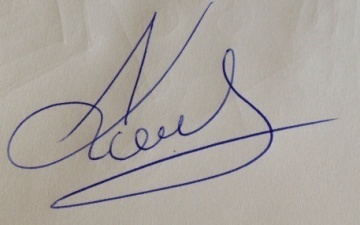 Ο επιστημονικός υπεύθυνος,Καθηγητής Άγγελος Χ. ΚότιοςΚοσμήτορας Σχολής Οικονομικών, Επιχειρηματικών και Διεθνών ΣπουδώνΔιευθυντής Εργαστηρίου Διεθνών και Ευρωπαϊκών Πολιτικών & Προγραμμάτων ΑνάπτυξηςΑ. Προσωπικά Στοιχεία Ερωτώμενου (σημειώστε Χ στο αντίστοιχο πεδίο)               Α.3 Μορφωτικό Επίπεδο:                Α.4 Τόπος κατοικίας                       Α.4.1 Καταγράψτε τον κύριο τόπο κατοικίας σας                       Α.4.2 Εάν κατοικείτε στο Δήμο Λευκάδας καταγράψτε το  χρονικό διάστημα διαμονής σας                Α.5 ΑπασχόλησηΒ. Αξιολόγηση υφιστάμενης κατάστασης Δήμου ΛευκάδαςΣτις επόμενες ερωτήσεις σημειώστε Χ στο αντίστοιχο πεδίοΒ.1 Σε ποιες από τις παρακάτω κατηγορίες χώρου του Δήμου θεωρείτε ότι υπάρχει σημαντική αναπτυξιακή υποβάθμιση ιδιαίτερα τα τελευταία έτη της οικονομικής κρίσης; Βαθμολογήστε την ένταση της υποβάθμισηςΒ.2 Αξιολογήστε τη δυναμική των παρακάτω τομέων της τοπικής οικονομικής δραστηριότηταςΒ.3 Αξιολογήστε την ανάγκη ενίσχυσης των παρακάτω υποδομώνΣτις επόμενες ερωτήσεις επιλέξτε τον αριθμό που αντιστοιχεί στην άποψη τιςΒ.4 Αξιολογήστε την επίπτωση για τις κατοίκους και επισκέπτες του Δήμου Λευκάδας που προκύπτει από πιθανή λειτουργία υδατοδρομίου (υδροπλάνα) Β.5 Αξιολογήστε την επάρκεια/ανεπάρκεια των υποδομών ελλιμενισμού για σκάφη αναψυχήςΒ.6 Αξιολογήστε τη σχέση (σύνδεση) μεταξύ υποδομών/υπηρεσιών θαλάσσιου τουρισμού και τοπικής οικονομίαςΒ.7 Συμφωνείτε ή Διαφωνείτε με την παρακάτω άποψη; «Η προώθηση των δημόσιων και ιδιωτικών επενδύσεων στο θαλάσσιο τουρισμό αναμένεται να συμβάλει θετικά στην οικονομική ανάπτυξη τις Λευκάδας» Β.8 Αξιολογήστε τη συσχέτιση τις εποχικότητας του τουρισμού στην Λευκάδα και τις γενικής οικονομικής δραστηριότηταςΒ.9 Πώς κρίνετε την έλλειψη χωροταξικού και πολεοδομικού σχεδιασμού για το σύνολο τις περιοχής του Δήμου Λευκάδας;Β.10 Πώς αξιολογείτε την αξιοποίηση τις δημόσιας/δημοτικής περιουσίας έως σήμερα;Β.11.1 Πώς θα αντιμετωπίζατε την εφαρμογή προγράμματος ΕΣΠΑ εστιασμένου στις ιδιαίτερες συνθήκες του Δήμου Λευκάδας; Β.11.2 Εάν απαντήσατε «Θετικά»/«Μάλλον Θετικά» στην προηγούμενη ερώτηση παρακαλώ επιλέξτε ποιες από τις παρακάτω ενέργειες θα προτιμούσατε να συμπεριλαμβάνει ένα τέτοιο πρόγραμμα (σημειώστε Χ σε έως 3 από τις παρακάτω επιλογές)Β.12 Στο σχεδιασμό κοινωνικής πολιτικής σε τοπικό επίπεδο, σε ποιες ειδικές ομάδες πληθυσμού θεωρείτε ότι θα πρέπει να δοθεί έμφαση; Β.13 Σημειώστε σε ποια από τα παρακάτω στοιχεία του πολιτιστικού αποθέματος του νησιού πιστεύετε ότι θα πρέπει να δοθεί προτεραιότητα προστασίας, ανάδειξης και αξιοποίησης. (Συμπληρώστε με αριθμούς από 1=μεγάλη προτεραιότητα έως 7=μικρή προτεραιότητα).Γ. Αξιολογήστε το Δήμο Λευκάδας ως προς τους παρακάτω τομείς σημειώνοντας (Χ) στο αντίστοιχο πεδίο. Καταγράψτε εάν υπήρξε αισθητή βελτίωση, στασιμότητα ή επιδείνωση τα τελευταία τέσσερα έτηΓ.5 Υπάρχουν τμήματα ή περιοχές του Δήμου Λευκάδας  στις οποίες θεωρείτε πως είναι αναγκαίες ειδικές τοπικές παρεμβάσεις, είτε για την αντιμετώπιση οξυμένων προβλημάτων, είτε για την αξιοποίηση σημαντικών αναπτυξιακών δυνατοτήτων; Αναφέρετε τις ονομασίες (οδών ή γειτονιών) και εντοπίστε το είδος των κύριων προβλημάτων, σημειώνοντας ταυτόχρονα εάν υπάρχουν αναπτυξιακές δυνατότητες. Ευχαριστούμε για την συμμετοχή σας!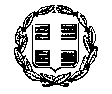 ΕΛΛΗΝΙΚΗ ΔΗΜΟΚΡΑΤΙΑΔΗΜΟΣ ΛΕΥΚΑΔΑΣ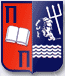 ΠΑΝΕΠΙΣΤΗΜΙΟ ΠΕΙΡΑΙΑΣΧΟΛΗ ΟΙΚΟΝΟΜΙΚΩΝ ΕΠΙΧΕΙΡΗΜΑΤΙΚΩΝ ΚΑΙ ΔΙΕΘΝΩΝ ΣΠΟΥΔΩΝΑ.1 Φύλο:                  Α.2 Ηλικία:ΔημοτικόΙΕΚ-ΚΕΚΓυμνάσιοΤΕΙΛύκειοΠανεπιστήμιοΜεταπτυχιακό-ΔιδακτορικόΚατοικείτε στο Δήμο Λευκάδας;ΝΑΙ □ΟΧΙ □Πόλη/Οικισμός κατοικίας:……………………………………………………...0-5 έτη6-10 έτη11-20 έτηΠάνω από 20 έτηΕργάζεστε;ΝΑΙ □ΟΧΙ □Επάγγελμα/Ιδιότητα:……………………………………………………...……………………………………………………...Σε ποια περιοχή εργάζεστε:……………………………………………………...ΧαμηλήΜεσαίαΥψηλήΔΓ/ΔΑΑ.Εμπορικό Κέντρο πόλης της ΛευκάδαςΒ.Παραλιακό μέτωπο της πόλης της ΛευκάδαςΓ.Παράκτιος Χώρος και Ακτές του ΔήμουΔ.Δομημένες Εκτός Σχεδίου ΠεριοχέςΕ.Διάσπαρτοι Μικροί Οικισμοί/ΧωριάΣΤ.Δασικές εκτάσεις και Γεωργική ΓηΖ.Άλλη……………………………………………………………………………………….ΦθίνουσαΟυδέτερη/ΣτάσιμηΔυναμικήΔΓ/ΔΑΑ.Μικρές τοπικές επιχειρήσεις και συνεταιρισμοίΒ.Γεωργική και κτηνοτροφική παραγωγήΓ.ΙχθυοκαλλιέργειεςΔ.Βιοτεχνικές και βιομηχανικές ΔραστηριότητεςΕ.Τουριστικά ΚαταλύματαΣΤ.Εστίαση και αναψυχήΖ.Εναλλακτικός ΤουρισμόςΗ.Θαλάσσιος τουρισμόςΘ.Άλλη……………………………………………………………………………………….ΧαμηλήΜεσαίαΥψηλήΔΓ/ΔΑΜΕΤΑΦΟΡΙΚΕΣ ΥΠΟΔΟΜΕΣΜΕΤΑΦΟΡΙΚΕΣ ΥΠΟΔΟΜΕΣΜΕΤΑΦΟΡΙΚΕΣ ΥΠΟΔΟΜΕΣΜΕΤΑΦΟΡΙΚΕΣ ΥΠΟΔΟΜΕΣΜΕΤΑΦΟΡΙΚΕΣ ΥΠΟΔΟΜΕΣΜΕΤΑΦΟΡΙΚΕΣ ΥΠΟΔΟΜΕΣΑ.Αστικό Οδικό Δίκτυο τις Πόλης τις ΛευκάδαςΒ.Τοπικό Οδικό Δίκτυο (π.χ. σύνδεση πόλης και οικισμών κλπ)Γ.Εξυπηρέτηση Αεροπορικών συνδέσεωνΔ.Λιμενικές Υποδομές (πλην μαρίνων)Ε.Μαρίνες & Αλιευτικά ΚαταφύγιαΔΙΚΤΥΑ ΚΑΙ ΥΠΟΔΟΜΕΣ ΚΟΙΝΗΣ ΩΦΕΛΕΙΑΣΔΙΚΤΥΑ ΚΑΙ ΥΠΟΔΟΜΕΣ ΚΟΙΝΗΣ ΩΦΕΛΕΙΑΣΔΙΚΤΥΑ ΚΑΙ ΥΠΟΔΟΜΕΣ ΚΟΙΝΗΣ ΩΦΕΛΕΙΑΣΔΙΚΤΥΑ ΚΑΙ ΥΠΟΔΟΜΕΣ ΚΟΙΝΗΣ ΩΦΕΛΕΙΑΣΔΙΚΤΥΑ ΚΑΙ ΥΠΟΔΟΜΕΣ ΚΟΙΝΗΣ ΩΦΕΛΕΙΑΣΔΙΚΤΥΑ ΚΑΙ ΥΠΟΔΟΜΕΣ ΚΟΙΝΗΣ ΩΦΕΛΕΙΑΣΑ.Ύδρευση Β.Αποχέτευση Γ.Ηλεκτροδότηση Δ.Απορρίμματα – Υποδομές και διαχείρισηΕ.Κοινόχρηστοι Χώροι – π.χ. χώροι πρασίνου, παιδικές χαρέςΥΠΟΔΟΜΕΣ, ΕΞΟΠΛΙΣΜΟΣ ΚΑΙ ΠΑΡΕΧΟΜΕΝΕΣ ΥΠΗΡΕΣΙΕΣ ΚΟΙΝΩΝΙΚΗΣ ΠΡΟΝΟΙΑΣΥΠΟΔΟΜΕΣ, ΕΞΟΠΛΙΣΜΟΣ ΚΑΙ ΠΑΡΕΧΟΜΕΝΕΣ ΥΠΗΡΕΣΙΕΣ ΚΟΙΝΩΝΙΚΗΣ ΠΡΟΝΟΙΑΣΥΠΟΔΟΜΕΣ, ΕΞΟΠΛΙΣΜΟΣ ΚΑΙ ΠΑΡΕΧΟΜΕΝΕΣ ΥΠΗΡΕΣΙΕΣ ΚΟΙΝΩΝΙΚΗΣ ΠΡΟΝΟΙΑΣΥΠΟΔΟΜΕΣ, ΕΞΟΠΛΙΣΜΟΣ ΚΑΙ ΠΑΡΕΧΟΜΕΝΕΣ ΥΠΗΡΕΣΙΕΣ ΚΟΙΝΩΝΙΚΗΣ ΠΡΟΝΟΙΑΣΥΠΟΔΟΜΕΣ, ΕΞΟΠΛΙΣΜΟΣ ΚΑΙ ΠΑΡΕΧΟΜΕΝΕΣ ΥΠΗΡΕΣΙΕΣ ΚΟΙΝΩΝΙΚΗΣ ΠΡΟΝΟΙΑΣΥΠΟΔΟΜΕΣ, ΕΞΟΠΛΙΣΜΟΣ ΚΑΙ ΠΑΡΕΧΟΜΕΝΕΣ ΥΠΗΡΕΣΙΕΣ ΚΟΙΝΩΝΙΚΗΣ ΠΡΟΝΟΙΑΣΑ.Υγεία – Υποδομές, εξοπλισμός και παρεχόμενες υπηρεσίεςΒ.Εκπαίδευση – Υποδομές, εξοπλισμός και παρεχόμενες υπηρεσίεςΓ.Αθλητισμός – Υποδομές, εξοπλισμός και παρεχόμενες υπηρεσίεςΔ.Πολιτισμός – Υποδομές, εξοπλισμός και παρεχόμενες υπηρεσίεςΔΓ/ΔΑΘετικάΜάλλον ΘετικάΚαθόλουΜάλλον ΑρνητικάΑρνητικά012345ΔΓ/ΔΑΕπαρκείς/ΙκανοποιητικέςΜέτρια ΙκανοποιητικέςΑνεπαρκείς/ Μη Ικανοποιητικές012345ΔΓ/ΔΑΘετικήΜάλλον ΘετικήΟυδέτερηΜάλλον ΑρνητικήΑρνητική012345ΔΓ/ΔΑΣυμφωνώ ΑπόλυταΜάλλον ΣυμφωνώΟύτε συμφωνώΟύτε διαφωνώΜάλλον ΔιαφωνώΔιαφωνώ Απόλυτα012345ΔΓ/ΔΑΈντονηΜέτριαΜικρή012345ΔΓ/ΔΑΘετικήΜάλλον ΘετικήΟύτε Θετική ούτε ΑρνητικήΜάλλον ΑρνητικήΑρνητική012345ΔΓ/ΔΑΑποτελεσματικήΜάλλον ΑποτελεσματικήΜάλλον ΑναποτελεσματικήΑναποτελεσματική01234ΔΓ/ΔΑΘετικάΜάλλον ΘετικάΟυδέτεραΜάλλον ΑρνητικάΑρνητικά012345Α.Στήριξη επιχειρηματικής δραστηριότητας (χρηματοδότηση έναρξης/επέκτασης, προβολή και συμμετοχή σε εκθέσεις κλπ)Β.Ενεργειακή αναβάθμιση κτηρίωνΓ.Αισθητική αναβάθμιση δομημένου περιβάλλοντος πόλης και οικισμών (π.χ. κοινόχρηστοι χώροι, πλατείες και παιδικές χαρές)Δ.Προώθηση εναλλακτικών μορφών τουρισμού (π.χ. πολιτιστικός, αγροτουρισμός, αθλητικός τουρισμός)Ε.Ενίσχυση πολιτιστικών εκδηλώσεων και φορέων ΣΤ.Κατάρτιση και δια βίου μάθηση ανθρωπίνου δυναμικούΖ.Στήριξη ειδικών ομάδων πληθυσμού που αντιμετωπίζουν ζητήματα (π.χ. ηλικιωμένοι, μονογονεϊκές οικογένειες, φτώχεια και κοινωνικό αποκλεισμόΗ.‘Άλλη……………………………………………………………………………………………………………………………………….Α.ΗλικιωμένοιΒ.Άτομα με αναπηρίαΓ.Μονογονεϊκές ΟικογένειεςΔ.Εξαρτημένα άτομα (π.χ. ουσίες, αλκοόλ)Ε.Άτομα που αντιμετωπίζουν κοινωνικό αποκλεισμό (π.χ. Ρομα)ΣΤ.Πληθυσμός ατόμων που βρίσκεται κάτω από το όριο της φτώχειαςΑ.Κάστρα - ΠύργοιΒ.Εκκλησίες - ΜοναστήριαΓ.Αρχαιολογικοί Χώροι και ΜουσείαΔ.Σπήλαια – Σημεία περιβαλλοντικού ενδιαφέροντοςΕ.Σημεία - στάσεις με αξιόλογη θέα/τοπίοΣΤ.Πολιτιστικές Εκδηλώσεις – ΕορτασμοίΑξιολόγηση εξέλιξηςΑξιολόγηση εξέλιξηςΑξιολόγηση εξέλιξηςΒΕΛΤΙΩΣΗΣΤΑΣΙΜΟΤΗΤΑΕΠΙΔΕΙΝΩΣΗΓ.1 ΦΥΣΙΚΟ ΚΑΙ ΔΟΜΗΜΕΝΟ ΠΕΡΙΒΑΛΛΟΝ Γ.1 ΦΥΣΙΚΟ ΚΑΙ ΔΟΜΗΜΕΝΟ ΠΕΡΙΒΑΛΛΟΝ Γ.1 ΦΥΣΙΚΟ ΚΑΙ ΔΟΜΗΜΕΝΟ ΠΕΡΙΒΑΛΛΟΝ Γ.1 ΦΥΣΙΚΟ ΚΑΙ ΔΟΜΗΜΕΝΟ ΠΕΡΙΒΑΛΛΟΝ Φυσικό τοπίο στην ευρύτερη περιοχήΧώροι πρασίνου, πάρκαΠλατείεςΔράσεις/ Μηχανισμοί Προστασίας και ανάδειξης φυσικών πόρωνΑστικό τοπίο/ Εικόνα κτιρίων και αισθητικήΕικόνα του κέντρου τις πόληςΠαραδοσιακά κτίρια / αρχιτεκτονικήΓ.2 ΥΠΟΔΟΜΕΣ ΚΑΙ ΔΙΚΤΥΑΓ.2 ΥΠΟΔΟΜΕΣ ΚΑΙ ΔΙΚΤΥΑΓ.2 ΥΠΟΔΟΜΕΣ ΚΑΙ ΔΙΚΤΥΑΓ.2 ΥΠΟΔΟΜΕΣ ΚΑΙ ΔΙΚΤΥΑΒελτίωση και συντήρηση οδικού δικτύουΔημοτικός φωτισμόςΒελτίωση/συντήρηση υποδομών ύδρευσης/αποχέτευσηςΑντιπλημμυρικά έργαΠεζόδρομοι./ΠεζοδρόμιαΚυκλοφοριακό και ΣτάθμευσηΔιευκόλυνση κυκλοφορίας για ευπαθείς ομάδεςΧρήση ΠοδηλάτουΔημόσια συγκοινωνίαΔιαχείριση ΑπορριμμάτωνΓ.3 ΚΟΙΝΩΝΙΚΕΣ ΥΠΟΔΟΜΕΣ, ΥΓΕΙΑ, ΠΡΟΝΟΙΑΓ.3 ΚΟΙΝΩΝΙΚΕΣ ΥΠΟΔΟΜΕΣ, ΥΓΕΙΑ, ΠΡΟΝΟΙΑΓ.3 ΚΟΙΝΩΝΙΚΕΣ ΥΠΟΔΟΜΕΣ, ΥΓΕΙΑ, ΠΡΟΝΟΙΑΓ.3 ΚΟΙΝΩΝΙΚΕΣ ΥΠΟΔΟΜΕΣ, ΥΓΕΙΑ, ΠΡΟΝΟΙΑΣχολικά Κτίρια & ΕκπαίδευσηΠροσχολική ΑγωγήΠολιτισμόςΚοινωνικές Υπηρεσίες και Δράσεις (κοινωνικό ιατρείο, παντοπωλείο κλπ)ΥγείαΑθλητισμόςΑντιμετώπιση εγκληματικότηταςΓ.4 ΤΟΠΙΚΗ ΟΙΚΟΝΟΜΙΑ ΚΑΙ ΑΠΑΣΧΟΛΗΣΗΓ.4 ΤΟΠΙΚΗ ΟΙΚΟΝΟΜΙΑ ΚΑΙ ΑΠΑΣΧΟΛΗΣΗΓ.4 ΤΟΠΙΚΗ ΟΙΚΟΝΟΜΙΑ ΚΑΙ ΑΠΑΣΧΟΛΗΣΗΓ.4 ΤΟΠΙΚΗ ΟΙΚΟΝΟΜΙΑ ΚΑΙ ΑΠΑΣΧΟΛΗΣΗΤοπική επιχειρηματικότητα & καταστήματαΔράσεις επιμόρφωσης / Διά βίου μάθησηςΑντιμετώπιση ΑνεργίαςΔημιουργία νέων οικονομικών δραστηριοτήτωνΑπορρόφηση ευρωπαϊκών χρηματοδοτήσεωνΝέοι επιχειρηματίεςΠεριοχές ή οδικά τμήματα που αντιμετωπίζουν ζητήματαΠολύ μεγάλη ανεργία/ Χαμηλά εισοδήματαΕλλείψεις υποδομώνΈλλειψη κοινωνικής συνοχής/ ΑνασφάλειαΠεριβαλλοντική ή πολεοδομική υποβάθμισηΑναπτυξιακές δυνατότητες1.2.3.